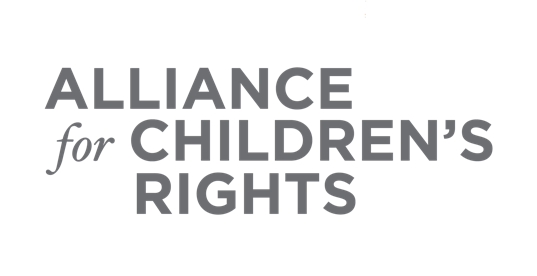 CERTIFICATE OF COMPLETIONProtecting the Financial Future of Foster Youth – An Advocate’s Guide to Addressing Foster Youth Identity TheftPresenters:Andrew CainThis certifies that                                                          attended the 2 hour “Protecting the Financial Future of Foster Youth – An Advocate’s Guide to Addressing Foster Youth Identity Theft” Webinar Training on September 21, 2022.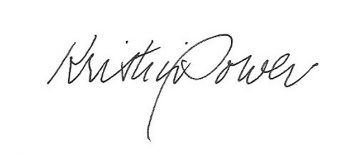 Attendee Signature							Kristin Power									VP, Policy and AdvocacyAlliance for Children’s Rights